           Reassignment/Course Release Approval Form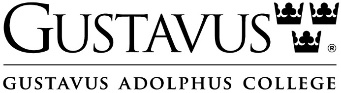 TO BE COMPLETED BY PRINCIPAL INVESTIGATOR/PROJECT DIRECTORPrincipal Investigator/Project Director: Department: Project Funder: Proposed Grant/Project Period:    to Total number of reassignments/course releases to be paid for by this funder during project period:   PI Notes (Please indicate the semester(s) and year(s) for requested reassignment):TO BE COMPLETED BY DEANDean (Name): TO BE COMPLETED BY DEPARTMENTWhich courses will be replaced from the faculty member’s teaching load if the project is funded?If the above-named course(s) are offered, how will they be covered? internal overload    external hire    course(s) will not be offered    other (specify):Chair’s Notes:Department chair (name): TO BE COMPLETED BY PROVOSTProvost (name): Dean Approval:SignatureDateChair Acknowledgment:SignatureDateProvost Approval:SignatureDate